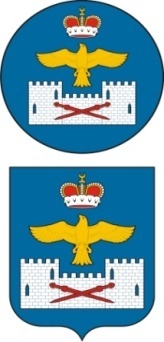 РЕСПУБЛИКА  ДАГЕСТАН МУНИЦИПАЛЬНЫЙ РАЙОН «ЛАКСКИЙ РАЙОН»РАСПОРЯЖЕНИЕ от 11 января 2017 г. №3-рО создании рабочей группы по реализации плана мероприятий АТК вМР «Лакский район» по реализации плана антитеррористическойкомиссии в Республике Дагестан по реализации в 2017-2018 годахКомплексного плана противодействия идеологии терроризма в Российской федерации на 2013-2018 годы в МР «Лакский район»В целях реализации плана мероприятий по реализации плана антитеррористической комиссии в Республике Дагестан по реализации в 2017-2018 годах Комплексного плана противодействия идеологии терроризма в Российской федерации на 2013-2018 годы в МР «Лакский район».1.Утвердить состав рабочей группы реализации плана мероприятий по реализации плана антитеррористической комиссии в Республике Дагестан по реализации в 2017-2018 годах Комплексного плана противодействия идеологии терроризма в Российской федерации на 2013-2018 годы в МР «Лакский район».2.Членам рабочей группы (каждому по своей линии) подготовить и представить информацию в аппарат АТК в МР «Лакский район» по вопросам реализации плана мероприятий по реализации плана антитеррористической комиссии в Республике Дагестан по реализации в 2017-2018 годах Комплексного плана противодействия идеологии терроризма в Российской Федерации на 2013-2018 годы в МР «Лакский район» дважды:-за 1 полугодие к 15 июня отчетного года;- за 2 полугодие к 15 декабря отчетного года.3.Контроль за исполнением настоящего распоряжения возложить на заместителя главы МР «Лакский район», секретаря АТК в МР «Лакский район» Кажлаева А.И.Глава МР «Лакский район»                                                 Ю.Г. МагомедовУТВЕРЖДЕНОраспоряжением главыМР «Лакский район»от 11 января 2017 г. № 3СОСТАВрабочей группы по реализации плана мероприятий АТК в МР«Лакский район» по реализации плана антитеррористической комиссиив Республике Дагестан по реализации в 2017-2018 годах Комплексногоплана противодействия идеологии терроризма в Российской федерациина 2013-2018 годы.1 .Кажлаев А.И.      - заместитель главы МР «Лакский район» (руководительрабочей группы).2.Сайфулаев Ш.И.- начальник отдела по антитеррористической работе(заместитель руководителя рабочей группы).З.Гамзаев Я.М.       - начальник управления образования.4.Гадаев М.А.        - начальник отдела по работе с детьми, молодежью иТуризму.5.Курбанова Л.М. - руководитель «ЦТК HP».б.Мусалаева А.Г.   - руководитель ГКУ РД ЦЗН в МР «Лакский район».7.Амиров Ю.Р.      - начальник МО МВД России «Лакский»(по согласованию).8.Руководитель Левашинского МРСО СУ СК РФ по РД. 9.Главы сельских поселений.